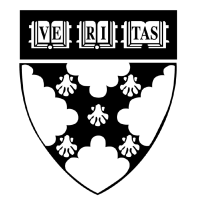 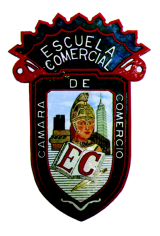 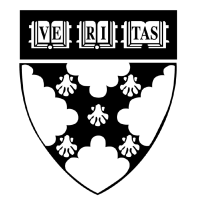 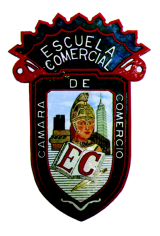 TemaTrabajo en el libroActividad 1:Lectura y elaboración de las páginas 48 y 49 de libro de tecnología, así como traer el recorte de periódico, revista o Internet sobre alguna noticia del uso de materiales ya sea de origen natural, artificial o sintético, e incluir síntesis de la noticia.Materia: TecnologíaProfesor: Alejandra Vázquez